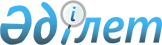 "Солтүстік Қазақстан облысы Мамлют ауданында сайлау учаскелерін құру туралы" Солтүстік Қазақстан облысы Мамлют ауданы әкімінің 2018 жылғы 13 желтоқсандағы № 12 шешіміне өзгеріс енгізу туралыСолтүстік Қазақстан облысы Мамлют ауданы әкімінің 2022 жылғы 28 желтоқсандағы № 8 шешімі. Қазақстан Республикасының Әділет министрлігінде 2022 жылғы 28 желтоқсанда № 31345 болып тіркелді
       ШЕШТІМ:
      1. "Солтүстік Қазақстан облысы Мамлют ауданында сайлау учаскелерін құру туралы" Солтүстік Қазақстан облысы Мамлют ауданы әкімінің 2018 жылғы 13 желтоқсандағы № 12 шешіміне (Нормативтік құқықтық актілерді мемлекеттік тіркеу тізілімінде № 5080 болып тіркелді) мынадай өзгеріс енгізілсін:
      көрсетілген шешімнің қосымшасы осы шешімнің қосымшасына сәйкес жаңа редакцияда жазылсын.
      2. Осы шешімнің орындалуын бақылау жетекшілік ететін Солтүстік Қазақстан облысы Мамлют ауданы әкімінің орынбасарына жүктелсін. 
      3. Осы шешім оның алғашқы ресми жарияланған күнінен кейін күнтізбелік он күн өткен соң қолданысқа енгізіледі.
       "КЕЛІСІЛДІ"
      Мамлют аудандық
      сайлау комиссиясы Солтүстік Қазақстан облысы Мамлют ауданындағы сайлау учаскелері
					© 2012. Қазақстан Республикасы Әділет министрлігінің «Қазақстан Республикасының Заңнама және құқықтық ақпарат институты» ШЖҚ РМК
				
      Мамлют ауданның әкімі

В. Лукин
Солтүстік Қазақстан облысыМамлют ауданы әкімінің2022 жылғы 28 желтоқсандағы№ 8 шешіміне қосымшаСолтүстік Қазақстан облысыМамлют ауданы әкімінің2018 жылғы 13 желтоқсандағы№ 12 шешіміне қосымша
№
Сайлау учаскесі
Орналасқан жері
Сайлау учаскелерінің шекаралары
1
№ 323
"Солтүстік Қазақстан облысы әкімдігінің білім басқармасы" коммуналдық мемлекеттік мекемесінің "Мамлют ауданының білім бөлімі" коммуналдық мемлекеттік мекемесі "№ 2 Мамлют орта мектебі" коммуналдық мемлекеттік мекемесі (келісім бойынша)
Мамлютка қаласы, Рабочая көшесі, 28
Көшелер: Водопьянов, Чкалов, Советская, Горького, Нефтебаза, Интернациональная, Казахстанская, Шоссейная, Пролетарская, Григорий Потанин, Әлия Молдағұлова, Крупская, Маяковский, Некрасов, Пушкин, Рабочая, Заводская, Целинная, Викторенко, Папанин, Энергетиктер, Ыбырай Алтынсарин
2
№ 324
"Солтүстік Қазақстан облысы әкімдігінің білім басқармасы" коммуналдық мемлекеттік мекемесінің "Мамлют ауданының білім бөлімі" коммуналдық мемлекеттік мекемесі "№ 1 Мамлют мектеп-гимназиясы" коммуналдық мемлекеттік мекемесі (келісім бойынша)
Мамлютка қаласы, Сәбит Мұқанов көшесі, 11
Көшелер: Абай Кұнанбаев, Сенная, Скачков, Сәбит Мұқанов, Новая, Ломоносов, Лермонтов, З. Космодемьянская, Железнодорожная - № 1, 3, 5 үйлер, Жұмабаев, Деповская, Трудовая - № 2, 13, 15, 16, 18, 19, 28 үйлер, Гоголь, Титов, Школа Интернат, Сосновый Бор, Первомайская, 25 лет Целины, Конституция, № 2579 км жол айрығы, Победа - № 1, 3, 5, 6, 8, 12, 16, 18, 20, 22, 27, 28, 29, 30, 33, 34, 35, 36, 42, 44, 46 
3
№ 325
"Солтүстік Қазақстан облысы Мамлют ауданы әкімдігінің ішкі саясат, мәдениет, тілдерді дамыту және спорт бөлімі" коммуналдық мемлекеттік мекемесінің "Мамлют мәдени орталығы" коммуналдық мемлекеттік қазыналық кәсіпорны 
Мамлютка қаласы, Абылай хан көшесі, 47
Көшелер: Евгений Брусиловский, Гостинная, Гуденко, О. Кошевой, Шәмші Қалдаяқов, Мальцев, Матросов, Мир, Панфилов, Құрманғазы, Шевченко, Школьная, Береговая, Жамбыл - № 2, 3, 4, 5, 6, 7/1, 8, 10, 11, 12, 13, 14, 16, 18/1, 18/2, 19, 20, 21, 22, 24, 25, 26, 28, 29, 30, 31, 32, 33, 34 үйлер, Беловский тұйық көше - № 8, 10, 12, 16, 24 үйлер, Гагарин - № 1, 2, 3, 4, 7, 8, 9, 12, 13, 14, 18, 20, 21, 24, 25, 26, 28, 32, 35, 37, 39, 44, 44 а, 45, 46, 49, 51, 53, 54, 56, 68, 70, 72, 74, 76 үйлер, Железнодорожная - № 7, 15, 17, 21, 23, 25, 27, 29, 31, 33, 37, 39, 41 үйлер, Шоқан Уәлиханов - № 3, 4, 6, 8, 9, 10, 12, 14, 15, 16, 17, 18, 20, 21, 22, 23, 24, 25, 26, 27, 28, 29, 30, 31, 33 үйлер, Мұхтар Әуезов - № 1, 3, 4, 5, 6, 7, 8, 9, 11, 13, 14, 17, 18, 19, 21, 22, 24, 27, 28, 29, 30, 31, 32, 34, 36, 37, 38, 39, 40, 44, 45, 46, 47, 48, 49, 50, 51, 54, 55, 56, 58, 59, 61, 61 а, 62, 64, 66, 68, 69, 70, 72, 73, 74, 75, 76, 77, 79, 81, 83, 85, 87 үйлер, Абылай хан - № 4, 6, 9, 11, 12, 14, 15, 18, 19, 20, 21, 22, 23, 24, 25, 26, 27, 28, 29, 30, 34, 36, 56, 57, 58, 60, 61, 62, 63, 64, 65, 66, 69, 70, 72 үйлер, Ғ. Мүсірепов - № 2, 3, 4, 5, 6, 7, 8, 9, 11, 14, 15, 16, 17, 19, 20, 22, 23, 25, 27, 29, 30, 31, 34, 36, 37, 38, 39, 40, 41, 43, 44, 45, 46, 48, 50, 51, 52, 53, 54, 55, 56, 57, 58, 59, 60 үйлер, Победы - № 41, 43, 47, 48, 48/2, 50, 51, 53, 55, 56, 57, 58, 59, 65, 67, 68, 70, 74, 75, 76, 77, 78, 81, 82, 83, 84, 86, 87, 89, 90, 91, 92, 94, 96, 97, 101, 103, 105, 107, 109, 111, 113 а, 115, 115 а, 117, 128 үйлер, Свердлов - № 1, 2, 5, 7, 8, 10, 11, 12, 17 үйлер, Трудовая - № 23, 25, 36, 42, 48, 50, 52 үйлер
4
№ 326
"Солтүстік Қазақстан облысы әкімдігінің білім басқармасы" коммуналдық мемлекеттік мекемесінің "Мамлют ауданының білім бөлімі" коммуналдық мемлекеттік мекемесі "Хасан Бектұрғанов атындағы мектеп-балабақша кешені" коммуналдық мемлекеттік мекемесі (келісім бойынша)
Мамлютка қаласы, Ғ. Мүсірепов көшесі, 49
Көшелер: Бектұрғанов, Водосточная, Мичурин, Колхозная, Лагерная, Лесная, Озерная, Северная, Шаталов, Ямская, Тимирязев, Жамбыл - № 35, 36, 37, 38, 39, 40, 41, 42, 45, 46, 47, 48, 51, 53, 54, 55, 56, 58, 59, 60, 61, 62, 64, 65, 66, 67, 69, 70, 72, 73, 76, 77, 78, 79, 80, 81, 82, 83, 84, 85, 86, 87, 89, 91, 93, 95, 97, 99 үйлер, Беловский тұйық көше – № 15, 17, 27 үйлер, Гагарин - № 63, 65, 67, 69, 71, 75 үйлер, Шоқан Уәлиханов - № 32, 34, 35, 36, 37, 38, 39, 41, 43 үйлер, Мұхтар Әуезов - № 78, 80, 82, 84, 86, 88, 89, 90, 92, 93, 94, 95, 96, 98, 99, 101, 103, 104, 105, 107, 108, 109, 110, 111, 112, 114, 115, 116, 118, 119, 120, 121, 123, 125, 127, 129, 131, 133, 135, 137, 139, 141 үйлер, Абылай хан - № 74, 80, 82, 83, 85, 87, 88, 89, 90, 91, 92, 93, 94, 95, 96, 98, 99, 100, 101, 102,103,105, 107, 108, 109, 110, 111, 112, 113, 114, 116, 117, 118, 119, 120, 121, 122, 123, 124, 125, 128, 130, 132, 133, 135, 136, 138, 141, 142, 143, 143А, 143Б, 143В, 144, 145, 146, 147, 149, 151, 154, 156, 157, 158, 159, 160, 161, 162, 163, 164, 165, 167, 169, 171, 172, 173, 174, 176, 179, 181 үйлер, Свердлов - № 25, 27, 29, 33, 37, 39, 41, 51 үйлер, Ғ. Мүсірепов - № 61, 62, 64, 65, 67, 70, 71, 72, 73, 74, 75, 76, 77, 78, 80, 81, 82, 83, 84, 85, 88, 89, 90, 91, 93, 94, 95, 96, 97, 99, 101, 102, 103, 107, 109, 113 үйлер
5
№ 327
"Солтүстік Қазақстан облысы әкімдігінің білім басқармасы" коммуналдық мемлекеттік мекемесінің "Мамлют ауданының білім бөлімі" коммуналдық мемлекеттік мекемесі "Андреевка орта мектебі" коммуналдық мемлекеттік мекемесі (келісім бойынша) Андреевка ауылы, 50 лет Казахстана көшесі, 55
Андреевка ауылы, Владимировка ауылы
6
№ 328
"Солтүстік Қазақстан облысы әкімдігінің білім басқармасы" коммуналдық мемлекеттік мекемесінің "Мамлют ауданының білім бөлімі" коммуналдық мемлекеттік мекемесі "Бостандық орта мектебі" коммуналдық мемлекеттік мекемесі (келісім бойынша)
Бостандық ауылы, Ақ Орда, 1
Бостандық ауылы
7
№ 330
"Солтүстік Қазақстан облысы әкімдігінің білім басқармасы" коммуналдық мемлекеттік мекемесінің "Мамлют ауданының білім бөлімі" коммуналдық мемлекеттік мекемесі "Белое орта мектебі" коммуналдық мемлекеттік мекемесі (келісім бойынша)
Белое ауылы, Мектеп көшесі, 28
Белое ауылы
8
№ 331
Клуб 
Щучье ауылы, Гүлдер көшесі, 6
Щучье ауылы
9
№ 332
"Солтүстік Қазақстан облысы әкімдігінің денсаулық сақтау басқармасы" коммуналдық мемлекеттік мекемесінің "Мамлют аудандық аурухана" шаруашылық жүргізу құқығындағы коммуналдық мемлекеттік кәсіпорнының медициналық пункті (келісім бойынша)
Чистое ауылы, Достық көшесі, 8
Чистое ауылы, Коваль ауылы, Сливное ауылы
10
№ 333
Мәдениет үйі 
Воскресеновка ауылы, Достық көшесі, 17
Воскресеновка ауылы
11
№ 334
"Солтүстік Қазақстан облысы әкімдігінің білім басқармасы" коммуналдық мемлекеттік мекемесінің "Мамлют ауданының білім бөлімі" коммуналдық мемлекеттік мекемесі "Искра орталау мектебі" коммуналдық мемлекеттік мекемесі (келісім бойынша) 
Искра ауылы, Конституция көшесі, 9
Искра ауылы, Красный Октябрь ауылы
12
№ 335
"Солтүстік Қазақстан облысы әкімдігінің білім басқармасы" коммуналдық мемлекеттік мекемесінің "Мамлют ауданының білім бөлімі" коммуналдық мемлекеттік мекемесі "Становое бастауыш мектебі" коммуналдық мемлекеттік мекемесі (келісім бойынша) 
Становое ауылы, Мектеп көшесі, 27
Становое ауылы
13
№ 336
"Солтүстік Қазақстан облысы әкімдігінің білім басқармасы" коммуналдық мемлекеттік мекемесінің "Мамлют ауданының білім бөлімі" коммуналдық мемлекеттік мекемесі "С.Г. Гуденко атындағы Дубровное орта мектебі" коммуналдық мемлекеттік мекемесі (келісім бойынша) Дубровное ауылы, Сергей Гуденко көшесі, 52
Дубровное ауылы
14
№ 337
"Солтүстік Қазақстан облысы әкімдігінің білім басқармасы" коммуналдық мемлекеттік мекемесінің "Мамлют ауданының білім бөлімі" коммуналдық мемлекеттік мекемесі "Новодубровное бастауыш мектебі" коммуналдық мемлекеттік мекемесі (келісім бойынша)
Новодубровное ауылы, Мектеп көшесі, 39
Новодубровное ауылы, Пчелино ауылы
15
№ 339
"Солтүстік Қазақстан облысы әкімдігінің білім басқармасы" коммуналдық мемлекеттік мекемесінің "Мамлют ауданының білім бөлімі" коммуналдық мемлекеттік мекемесі "Михайловка орта мектебі" коммуналдық мемлекеттік мекемесі (келісім бойынша)
Михайловка ауылы, Жеңіс көшесі, 23
Михайловка ауылы
16
№ 340
Клуб
Қызыләскер ауылы, Мира көшесі, 42
Қызыләскер ауылы
17
№ 341
"Солтүстік Қазақстан облысы әкімдігінің денсаулық сақтау басқармасы" коммуналдық мемлекеттік мекемесінің "Мамлют аудандық аурухана" шаруашылық жүргізу құқығындағы коммуналдық мемлекеттік кәсіпорнының медициналық пункті (келісім бойынша)
Степное ауылы, Школьная көшесі, 2
Степное ауылы
18
№ 342
"Солтүстік Қазақстан облысы әкімдігінің денсаулық сақтау басқармасы" коммуналдық мемлекеттік мекемесінің "Мамлют аудандық аурухана" шаруашылық жүргізу құқығындағы коммуналдық мемлекеттік кәсіпорнының медициналық пункті (келісім бойынша)
Раздольное ауылы, Школьная көшесі, 11
Раздольное ауылы 
19
№ 343
"Солтүстік Қазақстан облысы әкімдігінің білім басқармасы" коммуналдық мемлекеттік мекемесінің "Мамлют ауданының білім бөлімі" коммуналдық мемлекеттік мекемесі "Краснознаменное орта мектебі" коммуналдық мемлекеттік мекемесі (келісім бойынша)
Краснознаменное ауылы, Мектеп көшесі, 2
Краснознаменное ауылы 
20
№ 344
"Солтүстік Қазақстан облысы әкімдігінің білім басқармасы" коммуналдық мемлекеттік мекемесінің "Мамлют ауданының білім бөлімі" коммуналдық мемлекеттік мекемесі "Калугино орталау мектебі" коммуналдық мемлекеттік мекемесі (келісім бойынша)
Калугино ауылы, Жаға Жай көшесі, 2
Калугино ауылы
21
№ 345
"Солтүстік Қазақстан облысы Мамлют ауданы әкімдігінің білім бөлімі" коммуналдық мемлекеттік мекемесінің "Беловка бастауыш мектебі" коммуналдық мемлекеттік мекемесі (келісім бойынша)
Беловка ауылы, Мектеп көшесі, 22
Беловка ауылы
22
№ 346
"Солтүстік Қазақстан облысы әкімдігінің білім басқармасы" коммуналдық мемлекеттік мекемесінің "Мамлют ауданының білім бөлімі" коммуналдық мемлекеттік мекемесі "Леденево орта мектебі" коммуналдық мемлекеттік мекемесі (келісім бойынша)
Леденево ауылы, Мектеп көшесі, 1
Леденево ауылы, Новоандреевка ауылы
23
№ 348
Мәдениет үй
Бике ауылы, Мектеп көшесі, 13/1а
Бике ауылы, Октябрь ауылы, Дачное ауылы
24
№ 350
Мәдениет үйі
Новомихайловка ауылы, Победа көшесі, 84
Новомихайловка ауылы, Қатанай ауылы
25
№ 351
"Хуландой" жауапкершілігі шектеулі серіктестік кеңсесінің ғимараты (келісім бойынша)
Токаревка ауылы, Школьная көшесі, 12
Токаревка ауылы 
26
№ 352
"Солтүстік Қазақстан облысы әкімдігінің білім басқармасы" коммуналдық мемлекеттік мекемесінің "Мамлют ауданының білім бөлімі" коммуналдық мемлекеттік мекемесі "Минкесер орта мектебі" коммуналдық мемлекеттік мекемесі (келісім бойынша)
Меңкесер ауылы, Школьная көшесі, 6
Меңкесер ауылы
27
№ 353
"Солтүстік Қазақстан облысы әкімдігінің білім басқармасы" коммуналдық мемлекеттік мекемесінің "Мамлют ауданының білім бөлімі" коммуналдық мемлекеттік мекемесі "Бексейіт орта мектебі" коммуналдық мемлекеттік мекемесі (келісім бойынша)
Бексеит ауылы, Мектеп көшесі, 6
Бексеит ауылы
28
№ 354
"Солтүстік Қазақстан облысы әкімдігінің білім басқармасы" коммуналдық мемлекеттік мекемесінің "Мамлют ауданының білім бөлімі" коммуналдық мемлекеттік мекемесі "Покровка орта мектебі" коммуналдық мемлекеттік мекемесі (келісім бойынша) Покровка ауылы, Мир көшесі, 61
Покровка ауылы, 2591 Км жол айрығы
29
№ 355
"Солтүстік Қазақстан облысы әкімдігінің білім басқармасы" коммуналдық мемлекеттік мекемесінің "Мамлют ауданының білім бөлімі" коммуналдық мемлекеттік мекемесі "Афонькино орта мектебі" коммуналдық мемлекеттік мекемесі (келісім бойынша)
Афонькино ауылы, Орталық көшесі, 8
Афонькино ауылы, Орел ауылы, Новоукраинка ауылы